Утверждаю:Директор МБОУ СОШ №10Варламова Л.В.13 июня 2023года19 июняУтверждаю:Директор МБОУ СОШ №10Варламова Л.В.13 июня 2023года20 июняУтверждаю:Директор МБОУ СОШ №10Варламова Л.В.13июня 2023года21 июня                                                                                                                     Утверждаю:Директор МБОУ СОШ №10Варламова Л.В.           13 июня 2023года22 июняУтверждаю:Директор МБОУ СОШ №10Варламова Л.В.13 июня 2023года23 июняУтверждаю:Директор МБОУ СОШ №10Варламова Л.В.13 июня 2023года26 июняДень борьбы с вредными привычкамиУтверждаю:Директор МБОУ СОШ №10Варламова Л.В.13 июня 2023года27 июняУтверждаю:Директор МБОУ СОШ №10Варламова Л.В.13 июня 2023года28 июня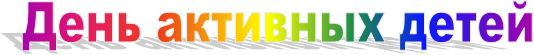 Утверждаю:Директор МБОУ СОШ №10Варламова Л.В.13 июня 2023года29 июня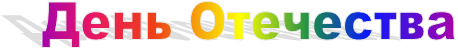 Утверждаю:Директор МБОУ СОШ №10Варламова Л.В.13 июня 2023года30 июняУтверждаю:Директор МБОУ СОШ №10Варламова Л.В.13 июня 2023года3 июляУтверждаю:Директор МБОУ СОШ №10Варламова Л.В.13 июня 2023года4 июляУтверждаю:Директор МБОУ СОШ №10Варламова Л.В13 июня 2023года5 июляУтверждаю:Директор МБОУ СОШ №10Варламова Л.В.           13 июня 2023года6 июляУтверждаю:Директор МБОУ СОШ №10Варламова Л.В.           13 июня 2023года7 июля( закрытие смены).Конкурс чтецов «Вечная память героям», Концерт  «Вечная память героям».  Некрасова О.И. 22.06Экологический конкурс « Знатоки леса»  Олейникова Н.И. 23.06Викторина по сказкам Артемьева О.В.  27.06Игровая спортивная программа  «Молодецкие забавы». Грицук А.В. 28.06Музыкальный флешмоб « Я люблю Россию»  Басай В.В. 29.06«Веселые старты»    Айрапетян Е.Г. 3.07Праздник « Ромашковое настроение»  Ульянова Е.А. 6.07Развлекательная программа ко Дню семьи, любви и верности.Ненашева Е.Е. 7.07Время Мероприятие отрядОтветственные 8.30 – 8.40Встреча детей. Формирование отрядов.1-4Воспитатели8.40-8.50Линейка, поднятие флага1-4Морозов В. С.08.50-09.10Утренняя зарядка.1-4Воспитатели09.20-9.30Гигиенические процедуры.1-4Воспитатели9.30-10.00.Завтрак 1-4       Воспитатели.10.00-10.20Тренировочная эвакуация. Вводный инструктаж по ТБ.1-4Морозов В.С.Воспитатели.10.30-11.10Спортивный час.1-4Морозов В. С. Воспитатели11.20 – 12.50Отрядный сбор «Давайте познакомимся!». Отрядные дела: оформление отрядных уголков. Разучивание девиза, песни отряда. « Путешествие в страну прав и обязанностей».1-4Воспитатели.12.50- 13.00Гигиенические процедуры.1-4Воспитатели  13.00-13.30Обед1-4Воспитатели13.30-14.10Открытие лагерной  смены.1-4Дом творчества « Калейдоскоп».   14.10-14.20Инструктажи по ТБ. Инструкция №3, №21-4Воспитатели   14.20-14.30Линейка, спуск флага1-4Воспитатели   14.30Отправка детей домой.1-4ВоспитателиВремя Мероприятие отрядОтветственные 8.30 – 8.40Встреча детей. 1-4Воспитатели8.40-8.50Линейка, поднятие флага1-4Морозов В. С.08.50-9.10Утренняя зарядка1-4Воспитатели9.20-9.30.Гигиенические процедуры1-4Воспитатели9.30-10.00Завтрак1-4Воспитатели10.00-10.5010.00-10.5010.00-10.50Игровая программа СДК «Родина»Игры в рамках чемпионата по финансовой грамотности« В гостях у вежливости»1-234ВоспитателиПанулина М.Ю.Воспитатели11.00 -12.0011.00-12.0011.00-12.00Игры в рамках чемпионата по финансовой грамотностиИгровая программа СДК « Родина»« В гостях у вежливости»13-42Панулина М.Ю.СДК «Родина»Воспитатели12.00-12.40Творческая мастерская (изготовление ромашки с пожеланиями другу)1-4Воспитатели. 12.50-13.00Гигиенические процедуры1-4Воспитатели. 13.00-13.30Обед1-4Воспитатели13.30-14.00 Подготовка к концерту « Вечная память героям»Игры на свежем воздухе по выбору детей.1-4Воспитатели. 14.00-14.20Инструктажи по ТБ. Инструкция №1,4Минутка здоровья. 1-4ВоспитателиВасильченко В. М.14.20-14.30Линейка, спуск флага1-4Воспитатели14.30Отправка детей домой.1-4ВоспитателиВремя Мероприятие отрядОтветственные 8.30 – 8.40Встреча детей. 1-4Воспитатели8.40-8.50Линейка, поднятие флага1-4Морозов В. С.8.50-9.10Утренняя зарядка1-4Морозов В.С.9.20-9.30Гигиенические процедуры1-4Воспитатели 9.30-10.00Завтрак1-4Воспитатели10.00-10.40Спортивный час1-4Морозов В.С.11.00-12.5011.00-11.50Экскурсия в пожарную часть Подвижные игры      31,2,4      ВоспитателиВоспитатели12.00-12.50Конкурс рисунков « Вечная память героям1,2,4Воспитатели12.50 -13.00Гигиенические процедуры1-4Воспитатели13.00-13.30Обед1-4Воспитатели. 13.30-14.00Русские народные игры. Занятия по интересам. Подготовка к концерту 1-4Воспитатели.14.00-14.20Инструктажи по ТБ. Инструкция № 10.Минутка здоровья «Осанка – основа красивой  походки».1-4Воспитатели. Васильченко В. М.14.20-14.30Линейка, спуск флага1-4Воспитатели14.30Отправка детей домой.1-4ВоспитателиВремя Мероприятие отрядОтветственные 8.30 – 8.40Встреча детей. 1-4Воспитатели8.40-8.50Линейка, поднятие флага1-4Воспитатели8.50-9.10Утренняя зарядка1-4Морозов В.С.9.20-9.30Гигиенические процедуры1-4Воспитатели9.30-10.00Завтрак1-4Воспитатели10.00-10.5010.00-10.50 Игровая программа СДК «Родина»Подготовка к праздничному концерту3-41-2СДК « Родина»Воспитатели11.00-11.5011.00-11.50Игровая программа СДК «Родина»Подготовка к праздничному концерту1-23-4СДК «Родина»Воспитатели12.00-12.50Конкурс чтецов «Вечная память героям»Возложение цветов к памятнику   1-4Некрасова О.И.Воспитатели  12.50-13.00Гигиенические процедуры1-4Воспитатели13.00-13.30Обед1-4   Воспитатели13.30-14.20Концерт  «Вечная память героям».1-4Воспитатели.   Некрасова О.И.14.20-14.30Инструктажи по ТБ . Инструкция № 6, 111-4Воспитатели. 14.30Отправка детей домой.1-4ВоспитателиВремя Мероприятие ОтрядОтветственные 8.30 – 8.40Встреча детей. 1-4Воспитатели8.40-9.10Утренняя  зарядка.1-4Морозов В. С.9.20-9.30Гигиенические процедуры1-4Воспитатели9.30-10.00Завтрак1-4Воспитатели10.00-10.20.Трудовой десант. Уборка территории.1-4Воспитатели10.20-11.00Спортивный час. «Весёлые старты»1-4Морозов В. С. 11.00-11.5011.00-11.5011.00-11.50Настольные игрыИгровая программа СДК «Родина»Игры в рамках чемпионата по финансовой грамотности41,32Воспитатели                                        СДК «Родина»Панулина М.Ю.11.50-12.50Конкурс рисунков « Мой отряд»1,2,3Воспитатели12.50-13.00Гигиенические процедуры1-4Воспитатели13.00-13.30.Обед1-4Воспитатели. 13.30-14.10Экологический конкурс « Знатоки леса»Воспитатели.Олейникова Н.И.14.10-14.20Инструктажи по ТБ . Инструкция № 9, №7,31-4      Воспитатели14.20-14.30 Линейка, спуск флага1-4Воспитатели. 14.30Отправка детей домой.1-4ВоспитателиВремя Мероприятие Отряд Ответственные 8.30 – 8.40Встреча детей. 1-4Воспитатели8.40-8.50Линейка, поднятие флага1-4Воспитатели8.50-9.10Утренняя зарядка1-4Морозов В.С.9.20-9.30Гигиенические процедуры1-4Воспитатели9.30-10.00.Завтрак1-4Воспитатели10.00-10.20Трудовой десант, уборка территории1-4Воспитатели10.20-11.0011.00-12.50Беседа « Вредные сестрички». Игровая программа.1-41-4ВоспитателиДом творчества « Калейдоскоп».12.50-13.00Гигиенические процедуры1-4Воспитатели13.00-13.30Обед 1-4Воспитатели. 13.30-14.00Подготовка к флэшмобу « Я люблю Россию»1-4Воспитатели. 14.00-14.20Минутка здоровья «Зеленая аптечка» (первая помощь при укусах насекомых). Инструктаж по правилам электробезопасности. Инструкция № 11-4ВасильченкоВ. М.Воспитатели.14.20-14.30Линейка, спуск флага1-4Воспитатели. 14.30Отправка детей домой1-4ВоспитателиВремя Мероприятие Отряд Ответственные 8.30 – 8.40Встреча детей. 1-4Воспитатели8.40-8.50Линейка, поднятие флага1-4Воспитатели8.50-9.10Утренняя зарядка1-4Морозов В.С.9.20-9.30Гигиенические процедуры1-4Воспитатели9.30-10.00Завтрак1-4Воспитатели10.00-10.50.10.00-12.5010.00-10.50 СДК «Родина» Игровая программа Экскурсия в дом-музей Степановых х. Ольховский Игры в рамках чемпионата по финансовой грамотности3,2      14СДК « Родина»Воспитатели   Панулина М.Ю.11.00.-11.50Игры на детской спортивной площадке2,3,4Воспитатели11.50-12.50Конкурс рисунков « Там на неведомых дорожках…2,3,4Воспитатели12.50-13.00Гигиенические процедуры1-4Воспитатели13.00-13.30 Обед 1-4Воспитатели13.30-14.10Викторина по сказкам1-4Артемьева О.В.14.10-14.20Инструктаж по ТБ . Инструкция №:6, 11,121-4Воспитатели14.20-14.30Линейка, спуск флага1-4Воспитатели14.30Отправка детей домой1-4ВоспитателиВремя Мероприятие Отряд Ответственные 8.30 – 8.40Встреча детей. 1-4Воспитатели8.40-8.50Линейка, поднятие флага1-4Воспитатели8.50-9.10Утренняя зарядка1-4Морозов В.С.9.20-9.30Гигиенические процедуры1-4Воспитатели9.30-10.00Завтрак1-4Воспитатели10.00-10.20 Трудовой десант. Уборка территории.1-4      Воспитатели10.30-11.30Игровая спортивная программа  «Молодецкие забавы».1-4Грицук А.В. 11.40-12.50Подготовка к музыкальному  флешмобу      « Я люблю Россию».Занятия по интересам1-4Воспитатели12.50-13.00Гигиенические процедуры1-4Воспитатели13.00-13.30Обед1-4Воспитатели13.30-14.00Игры на свежем воздухе «Чудо мячик»1-4Воспитатели14.00-14.20Беседы с врачом «Меры доврачебной помощи». Беседа «Поведение вблизи железной дороги, на объектах железнодорожного транспорта» Инструкция № 10.1-4Васильченко В. М. Воспитатели. 14.20-14.30Линейка, спуск флага1-4Воспитатели14.30Отправка детей домой.1-4ВоспитателиВремя Мероприятие ОтрядыОтветственные 8.30 – 8.40Встреча детей. 1-4Воспитатели8.40-8.50Линейка, поднятие флага1-4Воспитатели8.50-9.10Утренняя зарядка.1-4Морозов В. С.9.20-9.30Гигиенические процедуры1-4Воспитатели9.30-10.00Завтрак1-4Воспитатели10.00-10.20 Трудовой десант. Уборка территории1-4     Воспитатели10.20-11.0011.00-12.00Игровая спортивная программа «По туристической тропе». Полоса препятствий.Игровая программа СДК «Родина»1-41-4Морозов В. С..Воспитатели СДК «Родина»12.00-12.40Занятия по отрядам « Волшебное оригами»1-4Воспитатели12.50-13.00Гигиенические процедуры1-4Воспитатели. 13.00-13.30Обед 1-4Воспитатели13.30-14.00Музыкальный флешмоб « Я люблю Россию»1-4Воспитатели. Басай В.В.14.00-14.20Инструктажи по ТБ «Правила поведения в экстремальных ситуациях» Инструкция № 5. 1-4Воспитатели. 14.20-14.30Линейка, спуск флага1-4Воспитатели. 14.30Отправка детей домой.1-4ВоспитателиВремя Мероприятие отрядыОтветственные 8.30 – 8.40Встреча детей. 1-4Воспитатели8.40-8.50Линейка, поднятие флага1-4Воспитатели8.50-9.10Утренняя зарядка.1-4Морозов В. С.9.20—9.30Гигиенические процедуры1-4Воспитатели9.30-10.00Завтрак1-4Воспитатели9.30-9.50.Информационная линейка о мероприятиях на день. Трудовой десант. Уборка территорииНачальник лагеря10.00-12.5010.00-11.00Экскурсия в дом-музей семьи Степановых х.Ольховский. Подвижные игры на воздухе. Кружки занятости по интересам.41,2,3   ВоспитателиВоспитатели11.00 -11.50Игровая программа СДК «Родина»1,2,3СДК «Родина»12.00-12.40« Угадай мелодию»1,2,3Воспитатели12.50-13.00Гигиенические процедуры1-4Воспитатели13.00-13.30.Обед 1-4Воспитатели13.30-14.00«День солнца, света и добра» рисунки на асфальте1-4Воспитатели14.00-14.20Беседы с врачом «Путешествие в страну Витаминию».ТБ по профилактике негативных ситуаций во дворе, дома, общественных местах. Инструкция №9.  1-4Васильченко В. М.Воспитатели. 14.20-14.30Линейка, спуск флага1-4   Воспитатели14.30Отправка детей домой1-4ВоспитателиВремя Мероприятие ОтрядОтветственные 8.30 – 8.40Встреча детей. 1-4Воспитатели8.40-8.50Линейка, поднятие флага1-4Воспитатели8.50-9.10Утренняя зарядка.1-4Морозов В. С.9.20-9.30Гигиенические процедуры1-4Воспитатели9.30-10.00Завтрак1-4Воспитатели10.00-10.40«Веселые старты»1-4Айрапетян Е.Г.10.40-11.00Кубань-СПАС урок « Безопасность».1-4    Воспитатели11.00-11.50Игровая программа « Каникулы- веселая пора».1-4СДК «Родина»12.00-12.50Подготовка к концерту « Ромашковое настроение».1-4Воспитатели12.50-13.00Гигиенические процедуры1-4Воспитатели.13.00-13.30Обед 1-4Воспитатели.13.30-14.00Конкурс рисунков « Моя  семья».1-4Воспитатели14.00-14.20Беседы с врачом «Как беречь глаза?».ТБ при захвате заложников. Инструкция № 71-4Васильченко В. М.Воспитатели. 14.20-14.30Линейка, спуск флага1-4Воспитатели14.30Отправка детей домой.1-4ВоспитателиВремя Мероприятие Отряд Ответственные 8.30 – 8.40Встреча детей. 1-4Воспитатели8.40-8.50Линейка, поднятие флага1-4Воспитатели8.50-9.10Утренняя зарядка.1-4Морозов В. С.9.20-9.30Гигиенические процедуры1-4Воспитатели9.30-10.00Завтрак1-4Воспитатели10.00-10.20Трудовой десант. Уборка территории.1-4Воспитатели10.30-12.0010.30-11.00Музей Степановых ТимашевскИгры на свежем воздухе на детской игровой площадке21,3,4Воспитатели11.00-11.50Игровая программа СДК « Родина»1,3,4СДК « Родина» 12.00-12.50Русские традиции1-4Воспитатели12.50-13.00Гигиенические процедуры1-4Воспитатели.13.00-13.30Обед 1-4Воспитатели13.30-14.00Подготовка к концерту « Ромашковое настроение».1-4Воспитатели.14.00-14.20Беседы с врачом «Лучше конфеты, чем сигареты». ТБ при проведении спортивных мероприятий. Инструкция №4.,№61-4Васильченко В. М.Воспитатели.14.30Отправка детей домой1-6ВоспитателиВремя Мероприятие Отряд Ответственные 8.30 – 8.40Встреча детей. 1-4Воспитатели8.40-8.50Линейка, поднятие флага1-4Воспитатели8.50-9.10Утренняя зарядка.1-4Морозов В. С.9.20-9.30Гигиенические процедуры1-4Воспитатели9.30-10.00Завтрак1-4Воспитатели  10.00-10.20 Трудовой десант. Уборка территорииВоспитатели10.20-11.00Спортивный час. 1-4Морозов В. С.11.00-11.5011.00-11.50Настольные игры, занятия по интересамЭкскурсия в Медведовскую библиотеку1,23,4Воспитатели11.50 -12.50Подготовка к концерту « Ромашковое настроение».1-4Воспитатели.12.50-13.00Гигиенические процедуры1-4Воспитатели. 13.00-13.30Обед 1-4Воспитатели.13.30-14.00 Изготовление ромашек к празднику Ромашковое настроение1-4Воспитатели14.00-14.20Минутка здоровья  «Береги свой слух!».ТБ по правилам дорожно-транспортной безопасности. Инструкция №3.1-4Васильченко В. М.Воспитатели.14.20-14.30Линейка, спуск флага1-4Воспитатели14.30Отправка детей домой1-4ВоспитателиВремя Мероприятие Отряд Ответственные 8.30 – 8.40Встреча детей. 1-4Воспитатели8.40-8.50Линейка, поднятие флага1-4Воспитатели8.50-9.10Утренняя зарядка.1-4Морозов  В. С.9.20-9.30Гигиенические процедуры1-4Воспитатели9.30-10.00Завтрак1-4Воспитатели10.00-10.20 Трудовой десант. Уборка территории1-4Воспитатели10.20-11.00Спортивное состязание «Следопыты».1-4Морозов В.С.11.00-11.5011.00-11.50Экскурсия в Медведовскую библиотекуНастольные игры, занятия по интересам1,23,4Воспитатели        Воспитатели12.00-12.50 Мастер-класс « Стрекоза».1-4ВоспитателиСотрудники музея х. Ольховского12.50-13.00Гигиенические процедуры1-4Воспитатели13.00-13.30Обед 1-4Воспитатели.13.30-14.10.Праздник « Ромашковое настроение»1-4Воспитатели.     Ульянова Е.А.14.10.-14.20Инструктажи по ТБ Инструкция №;3,21-4Воспитатели. 14.20-14.30Линейка, спуск флага1-4Воспитатели14.30Отправка детей домой.1-4ВоспитателиВремя Мероприятие Отряд Ответственные 8.30 – 8.40Встреча детей. 1-4Воспитатели8.40-8.50Линейка, поднятие флага1-4Воспитатели8.50-9.10Утренняя зарядка.1-4Морозов В. С.9.20-9.30Гигиенические процедуры1-4Воспитатели9.30-10.00Завтрак 1-4Воспитатели10.00-10.50Развлекательная программа ко Дню семьи, любви и верности.1-4Ненашева Е.Е.воспитатели-11.00-11.50 Игровая программа СДК «Родина»1-4СДК « Родина»11.50 -12.50Изготовление памятных сувениров, настольные игры, занятия по интересам1-4Воспитатели.12.50-13.00Гигиенические процедуры1-4Воспитатели. 13.00-13.30Обед 1-4Воспитатели.13.30-14.10.Игровая программа.1-4Дом творчества « Калейдоскоп».14.10.-14.20Инструктажи по ТБ «Пусть лето будет добрым!». 1-4Воспитатели. 14.20-14.30Линейка, опускание флага1-4Воспитатели. 14.30Отправка детей домой.1-4Воспитатели